Strike Out Against Potentially Devastating Brain AttacksLearn the three types of risk factors for stroke. While you may not be able to change them all, there are still ways to stack the odds in your favor.Non-modifiable risk factors• Age     • Gender     • Race/ethnicityModifiable risk factors• High blood pressure				• Lack of exercise• Smoking						• Diabetes• High cholesterol					• Atrial fibrillation• Sickle cell disease					• Obesity• Alcohol abuse					• Drug abuse• Presence of other cardiovascular diseaseHarder to change or possible indicators• Obstructive sleep apnea				• Migraine• Certain infections					• Gum disease• Blood markers like factor V Leiden, lipoprotein(a) or others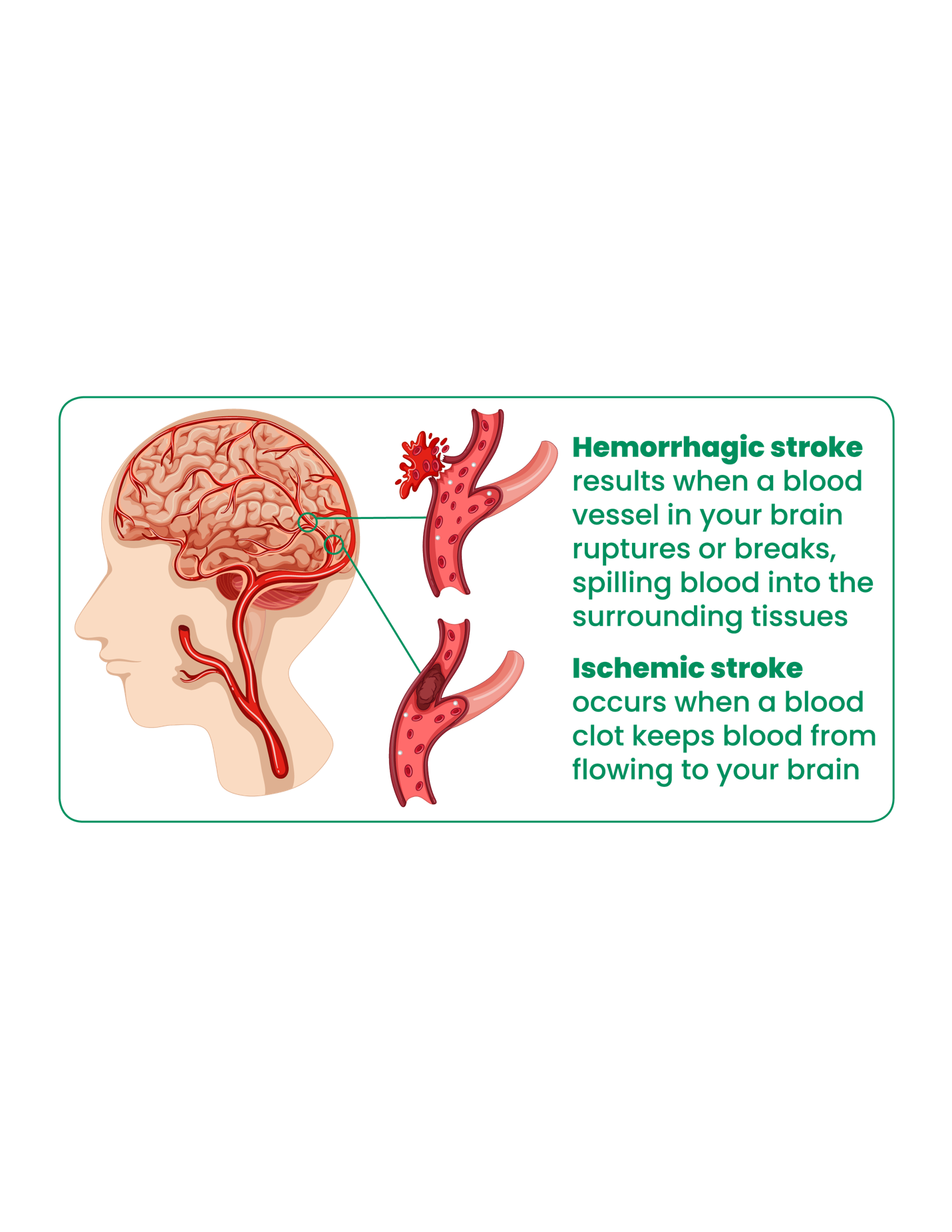 